RICHIESTA DI ATTIVAZIONE ABBONAMENTO ACCORDO UNI - CONFINDUSTRIA 2018ANCE BRESCIA(organizzazione imprenditoriale)Dati anagrafici e fiscaliRagione sociale ….………………………………………………………………………….. Indirizzo sede ..………………………………………………………………………………. Località ………………………………………………….. Cap …………… Provincia …… Cod.Fiscale ……....…………………………… Partita IVA ……………………………… Telefono ………………………………….. Fax ……………………………………….Tipologia di abbonamentoIn ottemperanza a quanto previsto all’Art. 2.1 dell’accordo barrare la casella corrispondente:    Azienda con meno di 50 dipendenti – Prezzo € 200,00 + Iva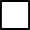     Azienda con più di 50 dipendenti e fatturato inferiore a 500 milioni di Euro - Prezzo € 300,00 + Iva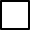 Dati di contattoIndicare il nominativo per notifiche del servizio di abbonamentoNome ……………………………………	Cognome …………………………………… Indirizzo e-mail ………………………………………………………………………………(indicare indirizzi di posta elettronica validi e non di posta certificata)Data …………………….	Timbro e Firma………………………………